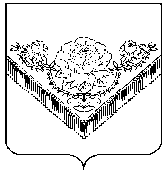 АДМИНИСТРАЦИягородского округа Павловский посад МОСКОВСКОЙ ОБЛАСТИПОСТАНОВЛЕНИЕг. Павловский Посад О внесении изменений в постановлениеАдминистрации Павлово-Посадскогомуниципального района Московской областиот 03.10.2016 № 2019 «Об утверждении типовыхархитектурных решений внешнего вида нестационарных торговых объектов на территорииПавлово-Посадского муниципального районаМосковской области»В соответствии с законом Московской области от 28.12.2016 №185/2016-ОЗ «Об организации местного самоуправления на территории Павлово-Посадского муниципального района», Уставом городского округа Павловский Посад Московской области,ПОСТАНОВЛЯЮ:1. Внести изменения в постановление Администрации Павлово-Посадского муниципального района Московской области от 03.10.2016 № 2019 «Об утверждении типовых архитектурных решений внешнего вида нестационарных торговых объектов на территории Павлово-Посадского муниципального района Московской области» согласно приложению.2. Опубликовать настоящее постановление в официальном печатном средстве массовой информации городского округа Павловский Посад Московской области «Информационный вестник городского округа Павловский Посад», а также разместить на официальном сайте Администрации городского округа Павловский Посад Московской области в информационно-телекоммуникационной сети Интернет.3. Контроль за выполнением настоящего постановления возложить на заместителя Главы Администрации городского округа Павловский Посад Московской области Иванова А.Д.          Глава городского округа           Павловский Посад                                                                         О.Б. СоковиковЕ.В. Каплевская2-41-38                 Приложение    к постановлению Администрации    городского округа Павловский Посад                                                                                                    Московской области								    от 11.04.2019  № 611 ИЗМЕНЕНИЯвносимые в постановление Администрации Павлово-Посадского муниципального района Московской области от 03.10.2016 № 2019 «Об утверждении типовых архитектурных решений внешнего вида нестационарных торговых объектов на территории Павлово-Посадского муниципального района Московской области»В преамбуле Постановления и далее по тексту слова «Павлово-Посадский муниципальный район» заменить словами «городской округ Павловский Посад».В названии Типовых архитектурных решений внешнего вида нестационарных торговых объектов на территории Павлово-Посадского муниципального района и далее по тексту слова «Павлово-Посадский муниципальный район» заменить словами «городской округ Павловский Посад».В названии Архитектурных решений внешнего вида нестационарных торговых объектов в зонах многоэтажной жилой застройки на территории городских поселений, входящих в состав Павлово-Посадского муниципального района слова «на территории городских поселений, входящих в состав Павлово-Посадского муниципального района» заменить словами «на территории городского округа Павловский Посад».